 Р Е Ш Е Н И Ег. СтерлитамакО назначении Яковлевой Анастасии Владимировнычленом участковой избирательной комиссии избирательного участка №2893 муниципального района Стерлитамакский район Республики Башкортостан с правом решающего голоса 	В соответствии с пунктом 3.1. статьи 22, пунктом 1 статьи 27, пунктом 11 статьи 29 Федерального закона «Об основных гарантиях избирательных прав и права на участие в выборах и референдуме граждан Российской Федерации», Порядком формирования резерва составов участковых комиссий и назначения нового члена участковой комиссии из резерва составов участковых комиссий, утвержденного постановлением Центральной избирательной комиссии Российской Федерации от 05 декабря 2012 г. № 152/1137 -6 (в редакции от 12 февраля 2020 г. №239/1779-7), постановлением Центральной избирательной комиссии Республики Башкортостан «О зачислении в резерв составов участковых избирательных комиссий муниципального района Стерлитамакский район Республики Башкортостан» от 14 августа 2023 года  № 41/53-7  территориальная избирательная комиссия муниципального района Стерлитамакский район Республики Башкортостан решила:    Назначить членом участковой избирательной комиссии избирательного участка № 2893 с правом решающего голоса Яковлевой Анастасии Владимировны, 06.09.1994 года рождения, образование неоконченное высшее, место работы: МОБУ СОШ с. Первомайское муниципального района Стерлитамакский район РБ, педагог-библиотекарь.Настоящее решение разместить на сайте Администрации муниципального района Стерлитамакский район.Направить настоящее решение в участковую избирательную комиссию избирательного участка № 2893.Контроль за исполнением настоящего решения возложить на секретаря территориальной избирательной комиссии муниципального района Стерлитамакский район Республики Башкортостан Исхакову Р.У.      Председатель                                                           Р.С. Салимгареев        Секретарь                                                                 Р.У. Исхаковатерриториальная избирательная комиссия муниципального района стерлитамакский район республики башкортостан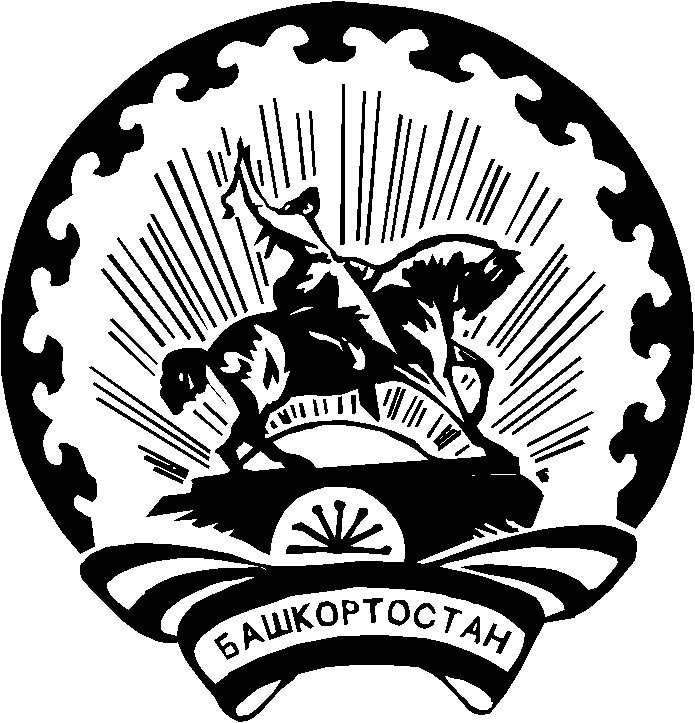 БАШҠОРТОСТАН РЕСПУБЛИКАҺЫ СТӘРЛЕТАМАҠ РАЙОНЫМУНИЦИПАЛЬ РАЙОНЫНЫҢ ТЕРРИТОРИАЛЬ ҺАЙЛАУ КОМИССИЯҺЫ29 января 2024 года№ 115/12-5